Staff Report                       City of Senoia			           Dina Rimi						Department of Community Development	      drimi@Senoia.com SummaryZoningWhen the home is built if the builder is not able to meet the minimum requirements for the lot the property owner will need to obtain an approved variance.Item VarianceLocationMiddle Street, Prop Tax ID:  E02 0012 008Planning       Commission  DateN/AMayor and Council DateJuly 20, 2020 ApplicantJ. DaleTo Build a Single Family StructureThe applicant, J. Dale is requesting to obtain a variance to be permitted to construct a single-family structure on her lot. This property was subdivided and rezoned by the previous owner at the August 3, 2015 Mayor and Council meeting A motion was approved for the subdividing with the condition that a single family home not be constructed on the lot.Existing ZoningExisting Land UseSurrounding ZoningSite ImprovementsSize of PropertyHistoric Residential ResidentialR- 40 and HRWill need to hook up to water and sewer.17 acresSetbacksFront -15                Side -20                                         Rear -40Front -15                Side -20                                         Rear -40Front -15                Side -20                                         Rear -40Front -15                Side -20                                         Rear -40Min. Lot Width at Setback 80 Ft 80 Ft 80 Ft 80 FtMinimum Sq. FtAverage of adjacent properties Average of adjacent properties Average of adjacent properties Average of adjacent properties Staff Comments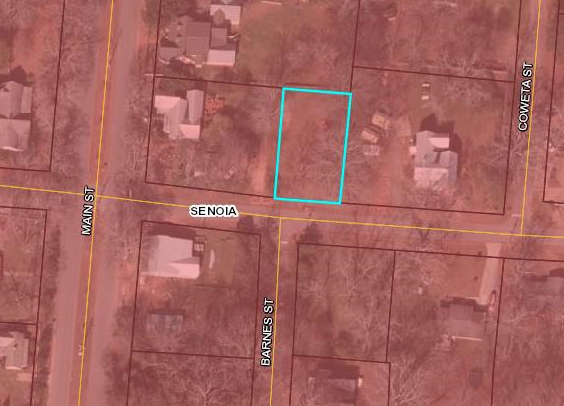 